	MINISTERE DE LA JEUNESSE ET DES SPORTS	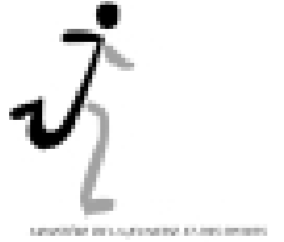 Code de l'Action Sociale et des FamillesDATES ET LIEU DU SÉJOUR : CETTE FICHE PERMET DE RECUEILLIR DES INFORMATIONS UTILES PENDANT LE SÉJOUR DE L'ENFANT ; ELLE ÉVITE DE VOUS DÉMUNIR DE SON CARNET DE SANTÉ ET VOUS SERA RENDUE À LA FIN DU SÉJOUR.- VACCINATIONS (se référer au carnet de santé ou aux certificats de vaccinations de l'enfant).SI L'ENFANT N'A PAS LES VACCINS OBLIGATOIRES JOINDRE UN CERTIFICAT MÉDICAL DE CONTRE-INDICATION ATTENTION : LE VACCIN ANTI-TÉTANIQUE NE PRÉSENTE AUCUNE CONTRE-INDICATION- RENSEIGNEMENTS MÉDICAUX CONCERNANT L'ENFANTL'enfant suit-il un traitement médical pendant le séjour ? Oui 	Non Si oui joindre une ordonnance récente et les médicaments correspondants (boîtes de médicaments dans leur emballage d'origine marquées au nom de l'enfant avec la notice)Aucun médicament ne pourra être pris sans ordonnance.L'ENFANT A-T-IL DEJA EU LES MALADIES SUIVANTES ?     ALLERGIES : ASTHME      oui    	 non	 MÉDICAMENTEUSES   oui   non ALIMENTAIRES  	oui      non	AUTRES PRÉCISEZ LA CAUSE DE L'ALLERGIE ET LA CONDUITE À TENIR (si automédication le signaler)INDIQUEZ CI-APRÈS :LES DIFFICULTÉS DE SANTÉ (MALADIE, ACCIDENT, CRISES CONVULSIVES, HOSPITALISATION, OPÉRATION, RÉÉDUCATION) EN PRÉCISANT LES DATES ET LES PRÉCAUTIONS À PRENDRE.- RECOMMANDATIONS UTILES DES PARENTSVOTRE ENFANT PORTE-T-IL DES LENTILLES, DES LUNETTES, DES PROTHÈSES AUDITIVES, DES PROTHÈSES DENTAIRES, ETC… PRÉCISEZ.- RESPONSABLE DE L'ENFANTNOM  PRÉNOM. ADRESSE (PENDANT LE SÉJOUR TÉL. FIXE (ET PORTABLE), DOMICILE :  BUREAU :  NOM ET TÉL. DU MÉDECIN TRAITANT (FACULTATIF) Je soussigné,  responsable légal de l'enfant, déclare exacts les renseignements portés sur cette fiche et autorise le responsable du séjour à prendre, le cas échéant, toutes mesures (traitement médical, hospitalisation, intervention chirurgicale) rendues nécessaires par l'état de l'enfant.Date : 	Signature : A REMPLIR PAR LE DIRECTEUR A L'ATTENTION DES FAMILLESCOORDONNÉES DE L'ORGANISATEUR DU SÉJOUR OU DU CENTRE DE VACANCESMr Le Maire, Gérard ALLIERI, Mairie de Lexy, 2 bis rue de Longwy, 54720 LexyOBSERVATIONS :N° 10008*02FICHE SANITAIRE DE LIAISON1 - ENFANT NOM : FICHE SANITAIRE DE LIAISONPRÉNOM : FICHE SANITAIRE DE LIAISONDATE DE NAISSANCE : FICHE SANITAIRE DE LIAISONGARÇON 	FILLE VACCINSouinonDATES DESVACCINS RECOMMANDÉSDATESOBLIGATOIRESDERNIERS RAPPELSDiphtérieHépatite BTétanosRubéole-Oreillons-RougeolePoliomyéliteCoquelucheOu DT polioAutres (préciser)Ou TétracoqBCGRUBÉOLEVARICELLEANGINERHUMATISME ARTICULAIRE AIGÜSCARLATINECOQUELUCHEOTITEROUGEOLEOREILLONS